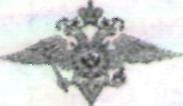 ОТДЕЛ НАРКОКОНТРОЛЯ МУ МВД РОССИИ «СЫЗРАНСКОЕ»ПАМЯТКА О ТОМ КАК РАСПОЗНАТЬ «ЗАКЛАДЧИКА» НАРКОТИЧЕСКИХ СРЕДСВОдну из основных ролей в наркобизнесе по распространению курительных смесей,
«спайсов». «солей», играют «закладчики», которые раскладывают наркотики по «тайникам-
закладкам». Далее «закладчики» отправляют координаты с «тайником-закладкой» оператору,
к которому уже в свою очередь обращаются потребители наркотических средств. Общение
«оператора» и потребителя происходит посредством интернет-ресурсов, деньги за
средства поступают «оператору» на различные электронные платежные системы.
В итоге ни «закладчиков», ни «операторов» ни кто ни когда не видит. Итак, как же 
распознать «закладчика»
- в основном это молодые люди в возрасте от 18 до 30 лет, в большинстве своем сами
наркотические средства не употребляющие, ведущие скрытный образ жизни;«закладчик» работа высокооплачиваемая, в связи с чем обращайте внимание на лиц, которые ни где не работают, однако живут в достатке, делают дорогие покупки;«закладчик» преимущественно использует для  проживания съемные квартиры, в дневное время чаще всего находится дома:обращайте внимание на молодых людей, которых ранее в вашем районе Вы не видели, ведущих себя подозрительно;«закладка» с наркотиком может находится где угодно, под кустарниками, мусорками, камнями,   лавками,   в   щелях  дверных  проемов,  стенах   зданий»  возле  столбов  и  т.д.«Закладчика» зачастую фотографируют места с оставленными ими «тайниками-закладками)).-	так же обращайте внимание на надписи на стенах, асфальте, содержащих   номера
телефонов, интернет- мессенджеров, и надписи «mix», «соль», «спайс» и т.д.Лишь некоторые последствия употребления курительных смесей и их аналогов:даже   разовое   применение   может   привести   к   легальному   исходу   и инвалидности;регулярное   употребление   вызывает   хронические    воспалительные   процессы    в дыхательных   путях,   образование   злокачественных   опухолей   ротовой   полости,   глотки, гортани, бронхов;от употребления наркотических средств сужаются капилляры мозга, поэтому в мозг не поступает кислород, в итоге клетки мозга умирают;употребление наркотических средств приводит к бесплодию.Если Вам станет известна какая либо информация о «закладчиках» или местах обнаружения «тайников-закладок», Вы можете анонимно сообщить об этом в отдел наркоконтроля МУ МВД России «Сызранское» по телефонам:8(8464) 35-58-498(8464) 35-58-25Благодаря   Вашей   активной   гражданской   позиции  мы   вместе  сможем   эффективно бороться с наркопрестунностью.